                                                                                                                      “Azərbaycan Xəzər Dəniz Gəmiçiliyi”			                       			 	Qapalı Səhmdar Cəmiyyətinin 					       			“ 01 ”  Dekabr 2016-cı il tarixli		“216” nömrəli əmri ilə təsdiq edilmişdir.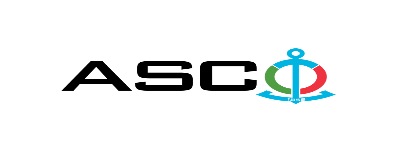 “Azərbaycan Xəzər Dəniz Gəmiçiliyi” Qapalı Səhmdar Cəmiyyəti Struktur idarələrə tələb olunan Qara metal prokatının  satın alınması məqsədilə açıq müsabiqə elan edir:Müsabiqə №AM073/2020(İddiaçı iştirakçının blankında)AÇIQ MÜSABİQƏDƏ İŞTİRAK ETMƏK ÜÇÜN MÜRACİƏT MƏKTUBU___________ şəhəri                                                                         “__”_______20_-ci il___________№           							                                                                                          ASCO-nun Satınalmalar Komitəsinin Sədricənab C.Mahmudluya,Hazırkı məktubla [iddiaçı podratçının tam adı göstərilir] (nin,nun,nın) ASCO tərəfindən “__________”ın satın alınması ilə əlaqədar elan edilmiş [iddiaçı tərəfindən müsabiqənin nömrəsi daxil edilməlidir]nömrəli açıq  müsabiqədə iştirak niyyətini təsdiq edirik.Eyni zamanda [iddiaçı podratçının tam adı göstərilir] ilə münasibətdə hər hansı ləğv etmə və ya müflislik prosedurunun aparılmadığını, fəaliyyətinin dayandırılmadığını və sözügedən satınalma müsabiqəsində iştirakını qeyri-mümkün edəcək hər hansı bir halın mövcud olmadığını təsdiq edirik. Əlavə olaraq, təminat veririk ki, [iddiaçı podratçının tam adı göstərilir] ASCO-ya aidiyyəti olan şəxs deyildir.Tərəfimizdən təqdim edilən sənədlər və digər məsələlərlə bağlı yaranmış suallarınızı operativ cavablandırmaq üçün əlaqə:Əlaqələndirici şəxs: Əlaqələndirici şəxsin vəzifəsi: Telefon nömrəsi: E-mail: Qoşma: İştirak haqqının ödənilməsi haqqında bank sənədinin əsli – __ vərəq.________________________________                                   _______________________                   (səlahiyyətli şəxsin A.A.S)                                                                                                        (səlahiyyətli şəxsin imzası)_________________________________                                                                  (səlahiyyətli şəxsin vəzifəsi)                                                M.Y.                                                        MALLARIN SİYAHISI:   Texniki suallarla bağlı:   Salamov Zaur, Satınalmalar Departamentinin mütəxəssisiTel: +99455 817 08 12                                                        E-mail: zaur.salamov@asco.az     Müsabiqədə qalib elan olunan iddiaçı şirkət ilə satınalma müqaviləsi bağlanmamışdan öncə ASCO-nun Satınalmalar qaydalarına uyğun olaraq iddiaçının yoxlanılması həyata keçirilir.     Həmin şirkət bu linkə http://asco.az/sirket/satinalmalar/podratcilarin-elektron-muraciet-formasi/ keçid alıb xüsusi formanı doldurmalı və ya aşağıdakı sənədləri təqdim etməlidir:Şirkətin nizamnaməsi (bütün dəyişikliklər və əlavələrlə birlikdə)Kommersiya hüquqi şəxslərin reyestrindən çıxarışı (son 1 ay ərzində verilmiş)Təsisçi hüquqi şəxs olduqda, onun təsisçisi haqqında məlumatVÖEN ŞəhadətnaməsiAudit olunmuş mühasibat uçotu balansı və ya vergi bəyannaməsi (vergi qoyma sistemindən asılı olaraq)/vergi orqanlarından vergi borcunun olmaması haqqında arayışQanuni təmsilçinin şəxsiyyət vəsiqəsiMüəssisənin müvafiq xidmətlərin göstərilməsi/işlərin görülməsi üçün lazımi lisenziyaları (əgər varsa)Qeyd olunan sənədləri təqdim etməyən və ya yoxlamanın nəticəsinə uyğun olaraq müsbət qiymətləndirilməyən şirkətlərlə müqavilə bağlanılmır və müsabiqədən kənarlaşdırılır. Müsabiqədə iştirak etmək üçün təqdim edilməli sənədlər:Müsabiqədə iştirak haqqında müraciət (nümunə əlavə olunur);İştirak haqqının ödənilməsi barədə bank sənədi;Müsabiqə təklifi; Malgöndərənin son bir ildəki (əgər daha az müddət fəaliyyət göstərirsə, bütün fəaliyyət dövründəki) maliyyə vəziyyəti barədə bank sənədi;Azərbaycan Respublikasında vergilərə və digər icbari ödənişlərə dair yerinə yetirilməsi vaxtı keçmiş öhdəliklərin, habelə son bir il ərzində (fəaliyyətini dayandırdığı müddət nəzərə alınmadan) vergi ödəyicisinin Azərbaycan Respublikasının Vergi Məcəlləsi ilə müəyyən edilmiş vəzifələrinin yerinə yetirilməməsi hallarının mövcud olmaması barədə müvafiq vergi orqanlarından arayış.İlkin mərhələdə müsabiqədə iştirak haqqında müraciət (imzalanmış və möhürlənmiş) və iştirak haqqının ödənilməsi barədə bank sənədi (müsabiqə təklifi istisna olmaqla) ən geci 06 aprel 2020-ci il, Bakı vaxtı ilə saat 18:00-a qədər Azərbaycan, rus və ya ingilis dillərində “Azərbaycan Xəzər Dəniz Gəmiçiliyi” Qapalı Səhmdar Cəmiyyətinin ( “ASCO” və ya “Satınalan təşkilat”) yerləşdiyi ünvana və ya Əlaqələndirici Şəxsin elektron poçtuna göndərilməlidir, digər sənədlər isə müsabiqə təklifi zərfinin içərisində təqdim edilməlidir.   Satın alınması nəzərdə tutulan mal, iş və xidmətlərin siyahısı (təsviri) əlavə olunur.İştirak haqqının məbləği və Əsas Şərtlər Toplusunun əldə edilməsi:Müsabiqədə iştirak etmək istəyən iddiaçılar aşağıda qeyd olunmuş məbləğdə iştirak haqqını ASCO-nun bank hesabına ödəyib (ödəniş tapşırığında müsabiqə keçirən təşkilatın adı, müsabiqənin predmeti dəqiq göstərilməlidir), ödənişi təsdiq edən sənədi birinci bölmədə müəyyən olunmuş vaxtdan gec olmayaraq ASCO-ya təqdim etməlidir. Bu tələbləri yerinə yetirən iddiaçılar satınalma predmeti üzrə Əsas Şərtlər Toplusunu elektron və ya çap formasında əlaqələndirici şəxsdən elanın IV bölməsində göstərilən tarixədək həftənin istənilən iş günü saat 09:00-dan 18:00-a kimi ala bilərlər.İştirak haqqının məbləği (ƏDV-siz): 100 (Yüz) AZN. Iştirak haqqı manat və ya ekvivalent məbləğdə ABŞ dolları və AVRO ilə ödənilə bilər.  Hesab nömrəsi: İştirak haqqı ASCO tərəfindən müsabiqənin ləğv edilməsi halı istisna olmaqla, heç bir halda geri qaytarılmır.Müsabiqə təklifinin təminatı :Müsabiqə təklifi üçün təklifin qiymətinin azı 1 (bir) %-i həcmində bank təminatı (bank qarantiyası) tələb olunur. Bank qarantiyasının forması Əsas Şərtlər Toplusunda göstəriləcəkdir. Bank qarantiyalarının əsli müsabiqə zərfində müsabiqə təklifi ilə birlikdə təqdim edilməlidir. Əks təqdirdə Satınalan Təşkilat belə təklifi rədd etmək hüququnu özündə saxlayır. Qarantiyanı vermiş maliyyə təşkilatı Azərbaycan Respublikasında və/və ya beynəlxalq maliyyə əməliyyatlarında qəbul edilən olmalıdır. Satınalan təşkilat etibarlı hesab edilməyən bank qarantiyaları qəbul etməmək hüququnu özündə saxlayır.Satınalma müsabiqəsində iştirak etmək istəyən şəxslər digər növ təminat (akkreditiv, qiymətli kağızlar, satınalan təşkilatın müsabiqəyə dəvət sənədlərində göstərilmiş xüsusi hesabına  pul vəsaitinin köçürülməsi, depozitlər və digər maliyyə aktivləri) təqdim etmək istədikdə, təminat növünün mümkünlüyü barədə Əlaqələndirici Şəxs vasitəsilə əvvəlcədən ASCO-ya sorğu verməlidir və razılıq əldə etməlidir. Müqavilənin yerinə yetirilməsi təminatı satınalma müqaviləsinin qiymətinin 5 (beş) %-i məbləğində tələb olunur.Hazırki satınalma əməliyyatı üzrə Satınalan Təşkilat tərəfindən ən çoxu 30%-ə qədər avans ödənişinin yerinə yetirilməsi nəzərdə tutulur.Müqavilənin icra müddəti:Malların tələbat yarandıqca alınması nəzərdə tutulur. Satınalma müqaviləsinin ASCO tərəfindən rəsmi sifariş (tələbat) daxil olduqdan sonra 5 (beş) təqvim günü ərzində yerinə yetirilməsi tələb olunur.Müsabiqə təklifinin təqdim edilməsinin son tarixi və vaxtı:Müsabiqədə iştirak haqqında müraciəti və iştirak haqqının ödənilməsi barədə bank sənədini birinci bölmədə qeyd olunan vaxta qədər təqdim etmiş iştirakçılar, öz müsabiqə təkliflərini bağlı zərfdə (1 əsli və 1 surəti olmaqla) 15 aprel 2020-ci il, Bakı vaxtı ilə saat 18:00-a qədər ASCO-ya təqdim etməlidirlər.Göstərilən tarixdən və vaxtdan sonra təqdim olunan təklif zərfləri açılmadan geri qaytarılacaqdır.Satınalan təşkilatın ünvanı:Azərbaycan Respublikası, Bakı şəhəri, AZ1029 (indeks), Heydər Əliyev prospekti 152, “Çinar Plaza” 24-cü mərtəbə, ASCO-nun Satınalmalar Komitəsi.Əlaqələndirici şəxs:Rahim AbbasovASCO-nun Satınalmalar Departameninin təchizat işləri üzrə mütəxəssisiTelefon nömrəsi: +99450 2740277Elektron ünvan: rahim.abbasov@asco.az, tender@asco.az Hüquqi məsələlər üzrə:Telefon nömrəsi: +994 12 4043700 (daxili: 1262)Elektron ünvan: tender@asco.az Müsabiqə təklif zərflərinin açılışı tarixi, vaxtı və yeri:Zərflərin açılışı 16 aprel 2020-ci il tarixdə, Bakı vaxtı ilə saat 16:00-da  elanın V bölməsində göstərilmiş ünvanda baş tutacaqdır. Zərflərin açılışında iştirak etmək istəyən şəxslər iştirak səlahiyyətlərini təsdiq edən sənədi (iştirakçı hüquqi və ya fiziki şəxs tərəfindən verilmiş müvafiq etibarnamə) və şəxsiyyət vəsiqələrini müsabiqənin baş tutacağı tarixdən ən azı yarım saat qabaq Satınalan Təşkilata təqdim etməlidirlər.Müsabiqənin qalibi haqqında məlumat:Müsabiqə qalibi haqqında məlumat ASCO-nun rəsmi veb-səhifəsinin “Elanlar” bölməsində yerləşdiriləcəkdir.S/sMal-materialən adıÖlçü vahidiSayıSertifikat  tələbi haqqındaDairəvi və altıtilli  poladlarDairəvi və altıtilli  poladlarDairəvi və altıtilli  poladlarDairəvi və altıtilli  poladlarDairəvi və altıtilli  poladlar1Polad altıtilli  В1-II-14-МД ГОСТ 2879-2006/Ст3сп-ГОСТ 535-2005(ГОРЯЧЕКАТАННЫЙ, L=2000 mm)ton0.24Keyfiyyət və uyğunluq sertifikatı2Polad altıtilli  В1-II-17-МД ГОСТ 2879-2006/Ст3сп-ГОСТ 535-2005(ГОРЯЧЕКАТАННЫЙ, L=2000 mm)ton0.46Keyfiyyət və uyğunluq sertifikatı3Polad altıtilli  В1-II-17-МД ГОСТ 2879-2006/Ст3сп-ГОСТ 535-2005(ГОРЯЧЕКАТАННЫЙ, L=6000 mm)ton0.14Keyfiyyət və uyğunluq sertifikatı4Polad altıtilli  В1-II-19-МД ГОСТ 2879-2006/Ст3сп-ГОСТ 535-2005(ГОРЯЧЕКАТАННЫЙ, L=2000 mm)ton0.44Keyfiyyət və uyğunluq sertifikatı5Polad altıtilli В1-II-22-МД ГОСТ 2879-2006/Ст3сп-ГОСТ 535-2005(ГОРЯЧЕКАТАННЫЙ, L=2000 mm)ton0.35Keyfiyyət və uyğunluq sertifikatı6Polad altıtilli  В1-II-24-МД ГОСТ 2879-2006/Ст3сп-ГОСТ 535-2005(ГОРЯЧЕКАТАННЫЙ, L=2000 mm)ton1.65Keyfiyyət və uyğunluq sertifikatı7Polad altıtilli  В1-II-24-МД ГОСТ 2879-2006/Ст3сп-ГОСТ 535-2005(ГОРЯЧЕКАТАННЫЙ, L=6000 mm)ton0.32Keyfiyyət və uyğunluq sertifikatı8Polad altıtilli  В1-II-27-МД ГОСТ 2879-2006/Ст3сп-ГОСТ 535-2005 (ГОРЯЧЕКАТАННЫЙ, L=2000 mm)ton0.588Keyfiyyət və uyğunluq sertifikatı9Polad altıtilli  В1-II-30-МД ГОСТ 2879-2006/Ст3сп-ГОСТ 535-2005(ГОРЯЧЕКАТАННЫЙ, L=2000 mm)ton0.6Keyfiyyət və uyğunluq sertifikatı10Polad altıtilli  В1-II-32-МД ГОСТ 2879-2006/Ст3сп-ГОСТ 535-2005 (ГОРЯЧЕКАТАННЫЙ, L=2000 mm)ton0.3Keyfiyyət və uyğunluq sertifikatı11Polad altıtilli  В1-II-36-МД ГОСТ 2879-2006/Ст3сп-ГОСТ 535-2005 (ГОРЯЧЕКАТАННЫЙ, L=2000 mm)ton0.9Keyfiyyət və uyğunluq sertifikatı12Polad altıtilli  В1-II-46-МД ГОСТ 2879-2006/Ст3сп-ГОСТ 535-2005 (ГОРЯЧЕКАТАННЫЙ, L=2000 mm)ton0.2Keyfiyyət və uyğunluq sertifikatı13Polad altıtilli В1-II-50-МД ГОСТ 2879-2006/Ст3сп-ГОСТ 535-2005 (ГОРЯЧЕКАТАННЫЙ, L=2000 mm)ton0.204Keyfiyyət və uyğunluq sertifikatı14Polad altıtilli В1-II-55-МД ГОСТ 2879-2006/Ст3сп-ГОСТ 535-2005(ГОРЯЧЕКАТАННЫЙ, L=2000 mm)ton0.124Keyfiyyət və uyğunluq sertifikatı15Polad dairə  В-II-10-МД ГОСТ 2590-2006/Ст3сп-ГОСТ 535-2005 (ГОРЯЧЕКАТАННЫЙ, L=2000 mm)ton1.152Keyfiyyət və uyğunluq sertifikatı16Polad dairə В-II-12-МД ГОСТ 2590-2006/Ст3сп-ГОСТ 535-2005 (ГОРЯЧЕКАТАННЫЙ, L=2000 mm)ton1.873Keyfiyyət və uyğunluq sertifikatı17Polad dairə В-II-14-МД ГОСТ 2590-2006/Ст3сп-ГОСТ 535-2005 (ГОРЯЧЕКАТАННЫЙ, L=2000 mm)ton1.108Keyfiyyət və uyğunluq sertifikatı18Polad dairə  В-II-16-МД ГОСТ 2590-2006/Ст3сп-ГОСТ 535-2005 (ГОРЯЧЕКАТАННЫЙ, L=2000 mm)ton0.544Keyfiyyət və uyğunluq sertifikatı19Polad dairə  В-II-18-МД ГОСТ 2590-2006/Ст3сп-ГОСТ 535-2005 (ГОРЯЧЕКАТАННЫЙ, L=2000 mm)ton1.17Keyfiyyət və uyğunluq sertifikatı20Polad dairə  В-II-20-МД ГОСТ 2590-2006/Ст3сп-ГОСТ 535-2005 (ГОРЯЧЕКАТАННЫЙ, L=2000 mm)ton3Keyfiyyət və uyğunluq sertifikatı21Polad dairə  В-II-25-МД ГОСТ 2590-2006/Ст3сп-ГОСТ 535-2005 (ГОРЯЧЕКАТАННЫЙ, L=2000 mm)ton2.368Keyfiyyət və uyğunluq sertifikatı22Polad dairə  В-II-28-МД ГОСТ 2590-2006/Ст3сп-ГОСТ 535-2005 (ГОРЯЧЕКАТАННЫЙ, L=2000 mm)ton0.8Keyfiyyət və uyğunluq sertifikatı23Polad dairə  В-II-30-МД ГОСТ 2590-2006/Ст3сп-ГОСТ 535-2005 (ГОРЯЧЕКАТАННЫЙ, L=2000 mm)ton1.44Keyfiyyət və uyğunluq sertifikatı24Polad dairə В-II-36-МД ГОСТ 2590-2006/Ст3сп-ГОСТ 535-2005 (ГОРЯЧЕКАТАННЫЙ, L=2000 mm)ton0.34Keyfiyyət və uyğunluq sertifikatı25Polad dairə  В-II-40-МД ГОСТ 2590-2006/Ст3сп-ГОСТ 535-2005 (ГОРЯЧЕКАТАННЫЙ, L=2000 mm)ton1.8Keyfiyyət və uyğunluq sertifikatı26Polad dairə В-II-45-МД ГОСТ 2590-2006/Ст3сп-ГОСТ 535-2005 (ГОРЯЧЕКАТАННЫЙ, L=2000 mm)ton1.186Keyfiyyət və uyğunluq sertifikatı27Polad dairə  В-II-50-МД ГОСТ 2590-2006/Ст3сп-ГОСТ 535-2005 (ГОРЯЧЕКАТАННЫЙ, L=2000 mm)ton1.1Keyfiyyət və uyğunluq sertifikatı28Polad dairə  В-II-50-МД ГОСТ 2590-2006/Ст3сп-ГОСТ 535-2005 (ГОРЯЧЕКАТАННЫЙ, L=6000 mm)ton0.185Keyfiyyət və uyğunluq sertifikatı29Polad dairə В-II-60-МД ГОСТ 2590-2006/Ст3сп-ГОСТ 535-2005 (ГОРЯЧЕКАТАННЫЙ, L=2000 mm)ton1.834Keyfiyyət və uyğunluq sertifikatı30Polad dairə  В-II-70-МД ГОСТ 2590-2006/Ст3сп-ГОСТ 535-2005 (ГОРЯЧЕКАТАННЫЙ, L=2000 mm)ton0.363Keyfiyyət və uyğunluq sertifikatı31Polad dairə  В-II-80-МД ГОСТ 2590-2006/Ст3сп-ГОСТ 380-2005 (ГОРЯЧЕКАТАННЫЙ, L=2000 mm)ton0.474Keyfiyyət və uyğunluq sertifikatı32Polad altıtilli 14-h10-МД ГОСТ 8560-78 /Ст45 -В-Н ГОСТ 1051-73 (КАЛИБРОВАННЫЙ,L=2000mm)ton1.56Keyfiyyət və uyğunluq sertifikatı33Polad altıtilli  17-h10-МД ГОСТ 8560-78 /Ст45 -В-Н ГОСТ 1051-73 (КАЛИБРОВАННЫЙ,L=2000mm)ton1.57Keyfiyyət və uyğunluq sertifikatı34Polad altıtilli  19-h10-МДГОСТ 8560-78 /Ст45 -В-Н ГОСТ 1051-73 (КАЛИБРОВАННЫЙ,L=2000mm)ton1.08Keyfiyyət və uyğunluq sertifikatı35Polad altıtilli 22-h10-МД ГОСТ 8560-78 /Ст45 -В-Н ГОСТ 1051-73 (КАЛИБРОВАННЫЙ,L=2000mm)ton1.11Keyfiyyət və uyğunluq sertifikatı36Polad altıtilli  24-h10-МД ГОСТ 8560-78/Ст45 -В-Н ГОСТ 1051-73 (КАЛИБРОВАННЫЙ,L=2000mm)ton1.14Keyfiyyət və uyğunluq sertifikatı37Polad altıtilli 27-h10-МД ГОСТ 8560-78 /Ст45 -В-Н ГОСТ 1051-73 (КАЛИБРОВАННЫЙ,L=2000mm)ton1.66Keyfiyyət və uyğunluq sertifikatı38Polad altıtilli  30-h10-МД ГОСТ 8560-78 /Ст45 -В-Н ГОСТ 1051-73 (КАЛИБРОВАННЫЙ,L=2000mm)ton1.68Keyfiyyət və uyğunluq sertifikatı39Polad altıtilli  32-h10-МДГОСТ 8560-78/Ст45 -В-Н ГОСТ 1051-73 (КАЛИБРОВАННЫЙ,L=2000mm)ton1.69Keyfiyyət və uyğunluq sertifikatı40Polad altıtilli 41-h10-МДГОСТ 8560-78/Ст45 -В-Н ГОСТ 1051-73 (КАЛИБРОВАННЫЙ,L=2000mm)ton0.22Keyfiyyət və uyğunluq sertifikatı41Polad altıtilli  46-h10-МДГОСТ 8560-78 /Ст45 -В-Н ГОСТ 1051-73 (КАЛИБРОВАННЫЙ,L=2000mm)ton0.26Keyfiyyət və uyğunluq sertifikatı42Polad altıtilli   50-h10-МД ГОСТ 8560-78 /Ст45 -В-Н ГОСТ 1051-73 (КАЛИБРОВАННЫЙ,L=2000mm)ton0.3Keyfiyyət və uyğunluq sertifikatı43Polad altıtilli  55-h10-МД ГОСТ 8560-78 /Ст45 -В-Н ГОСТ 1051-73 (КАЛИБРОВАННЫЙ,L=2000mm)ton0.32Keyfiyyət və uyğunluq sertifikatı44Polad altıtilli  36-h10-МД ГОСТ 8560-78/Ст45 -В-Н ГОСТ 1051-73 (КАЛИБРОВАННЫЙ,L=2000mm)ton0.22Keyfiyyət və uyğunluq sertifikatı45Polad dairə 10-h12 ГОСТ 7417-75-МД/ Ст45-Б-Н-ГОСТ 1051-73(КАЛИБРОВАННЫЙ,L=2000mm)ton0.05Keyfiyyət və uyğunluq sertifikatı46Polad dairə 12-h12 ГОСТ 7417-75-МД/ Ст45-Б-Н-ГОСТ 1051-73(КАЛИБРОВАННЫЙ,L=2000mm)ton0.06Keyfiyyət və uyğunluq sertifikatı47Polad dairə 14-h12 ГОСТ 7417-75-МД/ Ст45-Б-Н-ГОСТ 1051-73(КАЛИБРОВАННЫЙ,L=2000mm)ton0.07Keyfiyyət və uyğunluq sertifikatı48Polad dairə  16-h12 ГОСТ 7417-75-МД/ Ст45-Б-Н-ГОСТ 1051-73(КАЛИБРОВАННЫЙ,L=2000mm)ton0.58Keyfiyyət və uyğunluq sertifikatı49Polad dairə 18-h12 ГОСТ 7417-75-МД/ Ст45-Б-Н-ГОСТ 1051-73(КАЛИБРОВАННЫЙ,L=2000mm)ton0.09Keyfiyyət və uyğunluq sertifikatı50Polad dairə  20-h12 ГОСТ 7417-75-МД/ Ст45-Б-Н-ГОСТ 1051-73(КАЛИБРОВАННЫЙ,L=2000mm)ton0.9Keyfiyyət və uyğunluq sertifikatı51Polad dairə  24-h12 ГОСТ 7417-75-МД / Ст45-Б-Н-ГОСТ 1051-73(КАЛИБРОВАННЫЙ,L=2000mm)ton0.12Keyfiyyət və uyğunluq sertifikatı52Polad dairə 25-h12 ГОСТ 7417-75-МД / Ст45-Б-Н-ГОСТ 1051-73(КАЛИБРОВАННЫЙ,L=2000mm)ton0.12Keyfiyyət və uyğunluq sertifikatı53Polad dairə 28-h12 ГОСТ 7417-75-МД / Ст45-Б-Н-ГОСТ 1051-73(КАЛИБРОВАННЫЙ,L=2000mm)ton0.13Keyfiyyət və uyğunluq sertifikatı54Polad dairə 30-h12 ГОСТ 7417-75-МД / Ст45-Б-Н-ГОСТ 1051-73(КАЛИБРОВАННЫЙ,L=2000mm)ton0.14Keyfiyyət və uyğunluq sertifikatı55Polad dairə  36-h12 ГОСТ 7417-75-МД / Ст45-Б-Н-ГОСТ 1051-73(КАЛИБРОВАННЫЙ,L=2000mm)ton0.15Keyfiyyət və uyğunluq sertifikatı56Polad dairə  40-h12 ГОСТ 7417-75-МД / Ст45-Б-Н-ГОСТ 1051-73(КАЛИБРОВАННЫЙ,L=2000mm)ton0.16Keyfiyyət və uyğunluq sertifikatı57Polad dairə  45-h12 ГОСТ 7417-75-МД / Ст45-Б-Н-ГОСТ 1051-73(КАЛИБРОВАННЫЙ,L=2000mm)ton0.17Keyfiyyət və uyğunluq sertifikatı58Polad dairə  50-h12 ГОСТ 7417-75-МД / Ст45-Б-Н-ГОСТ 1051-73(КАЛИБРОВАННЫЙ,L=2000mm)ton0.18Keyfiyyət və uyğunluq sertifikatı59Polad dairə  60-h12 ГОСТ 7417-75-МД / Ст45-Б-Н-ГОСТ 1051-73(КАЛИБРОВАННЫЙ,L=2000mm)ton0.25Keyfiyyət və uyğunluq sertifikatı60Polad dairə  80-h12 ГОСТ 7417-75-МД /Ст45-Б-Н-ГОСТ 1051-73(КАЛИБРОВАННЫЙ,L=2000mm)ton0.3Keyfiyyət və uyğunluq sertifikatı61Polad altıtilli 10-h10-МД ГОСТ 8560-78 /Ст45 -В-Н ГОСТ 1051-73 (КАЛИБРОВАННЫЙ,L=2000mm)ton0.8Keyfiyyət və uyğunluq sertifikatı62Polad altıtilli 12-h10-МД ГОСТ 8560-78 /Ст45 -В-Н ГОСТ 1051-73 (КАЛИБРОВАННЫЙ,L=2000mm)ton1Keyfiyyət və uyğunluq sertifikatı63Polad dairə  В-II-8-МД ГОСТ 2590-2006/Ст3сп-ГОСТ 535-2005 (ГОРЯЧЕКАТАННЫЙ, L=2000 mm)ton0.5Keyfiyyət və uyğunluq sertifikatı64Polad dairə  В-II-100-МД ГОСТ 2590-2006/Ст3сп-ГОСТ 535-2005 (ГОРЯЧЕКАТАННЫЙ, L=2000 mm)ton1.2Keyfiyyət və uyğunluq sertifikatı65Polad dairə  В-II-120-МД ГОСТ 2590-2006/Ст3сп-ГОСТ 535-2005 (ГОРЯЧЕКАТАННЫЙ, L=2000 mm)ton1.5Keyfiyyət və uyğunluq sertifikatı66Polad dairə  В-II-150-МД ГОСТ 2590-2006/Ст3сп-ГОСТ 535-2005 (ГОРЯЧЕКАТАННЫЙ, L=2000 mm)ton1.5Keyfiyyət və uyğunluq sertifikatı67Polad altıtilli 25-МД ГОСТ 7417-75 /Ст40Х -Б-Н ГОСТ 10702-78 (КАЛИБРОВАННЫЙ,L=2000mm)ton0.8Keyfiyyət və uyğunluq sertifikatı68Polad altıtilli 40-МД ГОСТ 7417-75 /Ст40Х -Б-Н ГОСТ 10702-78 (КАЛИБРОВАННЫЙ,L=2000mm)ton0.8Keyfiyyət və uyğunluq sertifikatı69Polad altıtilli 60-МД ГОСТ 7417-75 /Ст40Х -Б-Н ГОСТ 10702-78 (КАЛИБРОВАННЫЙ,L=2000mm)ton0.8Keyfiyyət və uyğunluq sertifikatı70Polad altıtilli 100-МД ГОСТ 7417-75 /Ст40Х -Б-Н ГОСТ 10702-78 (КАЛИБРОВАННЫЙ,L=2000mm)ton1.2Keyfiyyət və uyğunluq sertifikatı71Polad altıtilli 100-МД ГОСТ 7417-75 /Ст65Г -Б-Н ГОСТ 10702-78 (КАЛИБРОВАННЫЙ,L=2000mm)ton1Keyfiyyət və uyğunluq sertifikatıPOLAD KÜNÇLÜKLƏR, ŞVELLER VƏ İKİTAVRLARPOLAD KÜNÇLÜKLƏR, ŞVELLER VƏ İKİTAVRLARPOLAD KÜNÇLÜKLƏR, ŞVELLER VƏ İKİTAVRLARPOLAD KÜNÇLÜKLƏR, ŞVELLER VƏ İKİTAVRLARPOLAD KÜNÇLÜKLƏR, ŞVELLER VƏ İKİTAVRLAR1Polad künclük  A-40x40x4 ГОСТ 8509-93-МД /Ст3пс 1 ГОСТ 535-2005(L=2000mm)1.1Keyfiyyət və uyğunluq sertifikatı2Polad künclük   A-50x50x5 ГОСТ 8509-93-МД /Ст3пс 1 ГОСТ 535-2005(L=2000mm)ton2Keyfiyyət və uyğunluq sertifikatı3Polad künclük A-63x63x4 ГОСТ 8509-93-МД /Ст3пс 1 ГОСТ 535-2005(L=2000mm)0.8Keyfiyyət və uyğunluq sertifikatı4Polad künclük  A-75x75x5 ГОСТ 8509-93-МД /Ст3пс 1 ГОСТ 535-2005(L=2000mm)ton1.4Keyfiyyət və uyğunluq sertifikatı5Polad künclük A-100x100x8  ГОСТ 8509-93-МД /Ст3пс 1 ГОСТ 535-2005(L=2000mm)ton2Keyfiyyət və uyğunluq sertifikatı6Polad künclük A-125x125x8 ГОСТ 8509-93-МД /Ст3пс 1 ГОСТ 535-2005(L=2000mm)ton2Keyfiyyət və uyğunluq sertifikatı7Polad künclük  A-40x40x4 ГОСТ 8509-93-МД /Ст3пс 1 ГОСТ 535-2005(L=6000mm)ton1.4Keyfiyyət və uyğunluq sertifikatı8Polad künclük   A-50x50x5 ГОСТ 8509-93-МД /Ст3пс 1 ГОСТ 535-2005(L=6000mm)ton17.8Keyfiyyət və uyğunluq sertifikatı9Polad künclük A-100x100x8  ГОСТ 8509-93-МД /Ст3пс 1 ГОСТ 535-2005(L=6000mm)ton3.6Keyfiyyət və uyğunluq sertifikatı10Polad künclük A-63x63x6 ГОСТ 8509-93-МД /Ст3пс 1 ГОСТ 535-2005(L=6000mm)ton2.8Keyfiyyət və uyğunluq sertifikatı11Polad künclük  A-75x75x7 ГОСТ 8509-93-МД /Ст3пс 1 ГОСТ 535-2005(L=6000mm)ton3.9Keyfiyyət və uyğunluq sertifikatı12Polad künclük  A-90x90x8 ГОСТ 8509-93-МД /Ст3пс 1 ГОСТ 535-2005(L=6000mm)ton3.2Keyfiyyət və uyğunluq sertifikatı13Polad künclük A-63x63x4 ГОСТ 8509-93-МД /Ст3пс 1 ГОСТ 535-2005(L=6000mm)ton1Keyfiyyət və uyğunluq sertifikatı14Polad künclük  A-75x75x5 ГОСТ 8509-93-МД /Ст3пс 1 ГОСТ 535-2005(L=6000mm)ton0.5Keyfiyyət və uyğunluq sertifikatı15Polad künclük A-100x100x8  ГОСТ 8509-93-МД /Ст3пс 1 ГОСТ 535-2005(L=6000mm)ton1Keyfiyyət və uyğunluq sertifikatı16Şveller   8П-В ГОСТ 8240-97-МД /Ст3сп4-1 ГОСТ 535-2005(L=2000mm)ton0.1Keyfiyyət və uyğunluq sertifikatı17Şveller   10П-В ГОСТ 8240-97-МД /Ст3сп4-1 ГОСТ 535-2005(L=2000mm)ton0.8Keyfiyyət və uyğunluq sertifikatı18Şveller   14П-В ГОСТ 8240-97-МД /Ст3сп4-1 ГОСТ 535-2005(L=2000mm)ton0.1Keyfiyyət və uyğunluq sertifikatı                                                                                   POLAD (adi) TƏBƏQƏLƏR                                                                                   POLAD (adi) TƏBƏQƏLƏR                                                                                   POLAD (adi) TƏBƏQƏLƏR                                                                                   POLAD (adi) TƏBƏQƏLƏR                                                                                   POLAD (adi) TƏBƏQƏLƏR1Polad təbəqə  Б-ПВ-НО-3х1500х6000 ГОСТ 19903-2015/ Ст3пс 1 ГОСТ 380-2005ton24.832Keyfiyyət və uyğunluq sertifikatı2Polad təbəqə  Б-ПВ-НО-2х1500х6000 ГОСТ 19903-2015/Ст3пс 1 ГОСТ 380-2005ton2.324Keyfiyyət və uyğunluq sertifikatı3Polad təbəqə  Б-ПВ-НО-4х1500х6000 ГОСТ 19903-2015/ Ст3пс 1 ГОСТ 380-2005ton31.752Keyfiyyət və uyğunluq sertifikatı4Polad təbəqə romb(paxlava şəkilli) В-К-ПУ  5×1500×6000 ГОСТ 8568-77/ Ст3пс 1 ГОСТ 380-2005ton25Keyfiyyət və uyğunluq sertifikatı5Polad təbəqə  Б-ПВ-НО-5х1500х6000 ГОСТ 19903-2015/ Ст3пс 1 ГОСТ 380-2005ton0.36Keyfiyyət və uyğunluq sertifikatı6Polad təbəqə  Б-ПВ-НО-6х1500х6000 ГОСТ 19903-2015/ Ст3пс 1 ГОСТ 380-2005ton2.332Keyfiyyət və uyğunluq sertifikatı7Polad təbəqə  Б-ПВ-НО-8х1500х6000 ГОСТ 19903-2015/ Ст3пс 1 ГОСТ 380-2005ton3.68Keyfiyyət və uyğunluq sertifikatı8Polad təbəqə  Б-ПВ-НО-10х1500х6000 ГОСТ 19903-2015/ Ст3пс 1 ГОСТ 380-2005ton5.76Keyfiyyət və uyğunluq sertifikatı9Polad təbəqə  Б-ПВ-НО-12х1500х6000 ГОСТ 19903-2015/ Ст3пс 1 ГОСТ 380-2005ton0.8Keyfiyyət və uyğunluq sertifikatı10Polad təbəqə  Б-ПВ-НО-14х1500х6000 ГОСТ 19903-2015/ Ст3пс 1 ГОСТ 380-2005ton0.8Keyfiyyət və uyğunluq sertifikatı11Polad təbəqə  Б-ПВ-НО-2х1000х2000 ГОСТ 19903-2015/Ст3пс 1 ГОСТ 380-2005ton4Keyfiyyət və uyğunluq sertifikatı12Polad təbəqə romb(paxlava şəkilli)-В-К-ПУ  8×1500×6000 ГОСТ 8568-77/ Ст3пс 1 ГОСТ 380-2005ton3.46Keyfiyyət və uyğunluq sertifikatı